		KA229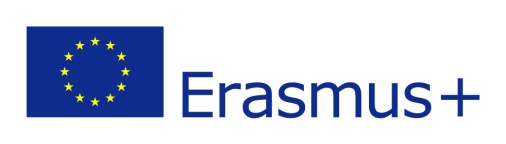 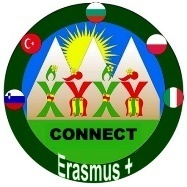 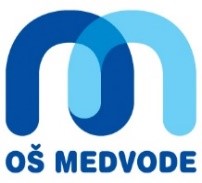 LESSON PLAN			Teachers: Andreja Čeru, Vlasta Sevčnikar, students 							teaching studentsSubject: Slovene languageClass/age of students: 5 to 9 gradeNo. of lessons: 1Topic: Basics of slovene language Objectives:- foreign students learn basics of Slovene language, pronounce, speak, correct, read... and foreign students repeat-learning Slovene language doesn't happen only at work shops of language but also during other activities like sightseeing, staying with families..., during playing games...- slovene students teach them, show them dictionaries they've madeGames vocabulary:			Days of the week: PONEDELJEK, TOREK, 							SREDA,ČETRTEK, PETEK, SOBOTA, NEDELJAMAČKA - A CAT			monday, tuesday, wednesday...MIŠ - A MOUSEIGRATI SE SLEPE MIŠI - TO PLAY BLIND MOUSE (To be blind folded)Vocabulary of lunch/ food:KROŽNIK - A PLATEŽLICA - A SPOONVILICA - A FORKNOŽ - KNIFELahko dobim še .............? - COULD YOU PLEASE GIVE SOME MORE ............?DOBER TEK - ENJOY YOUR MEALGreetings:DOBER DAN - GOOD MORNING, HELLO		LAHKO NOČ - GOOD NIGHTNASVIDENJE - GOOD BYEŽIVIJO - HELLO	DOBER VEČER - GOOD EVENINGVocabulary in different languages made by talented kids: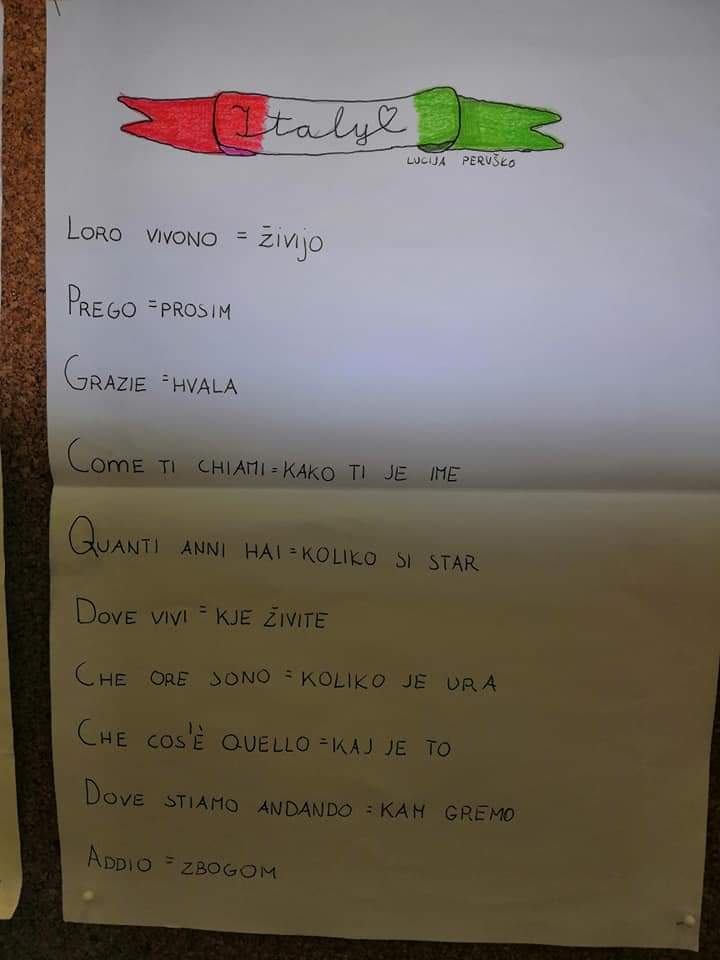 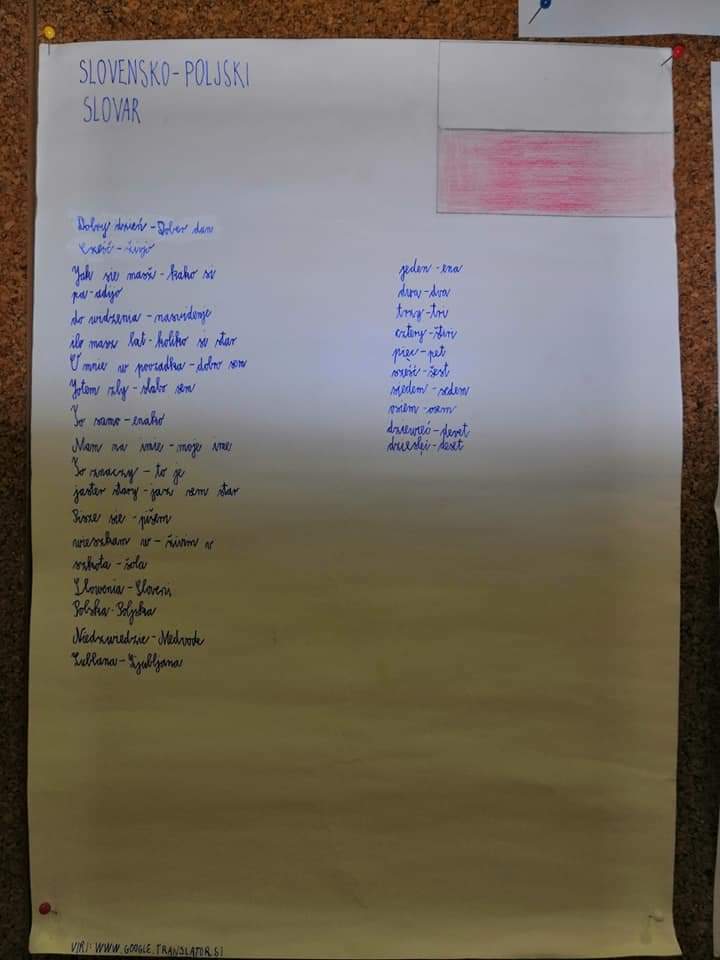 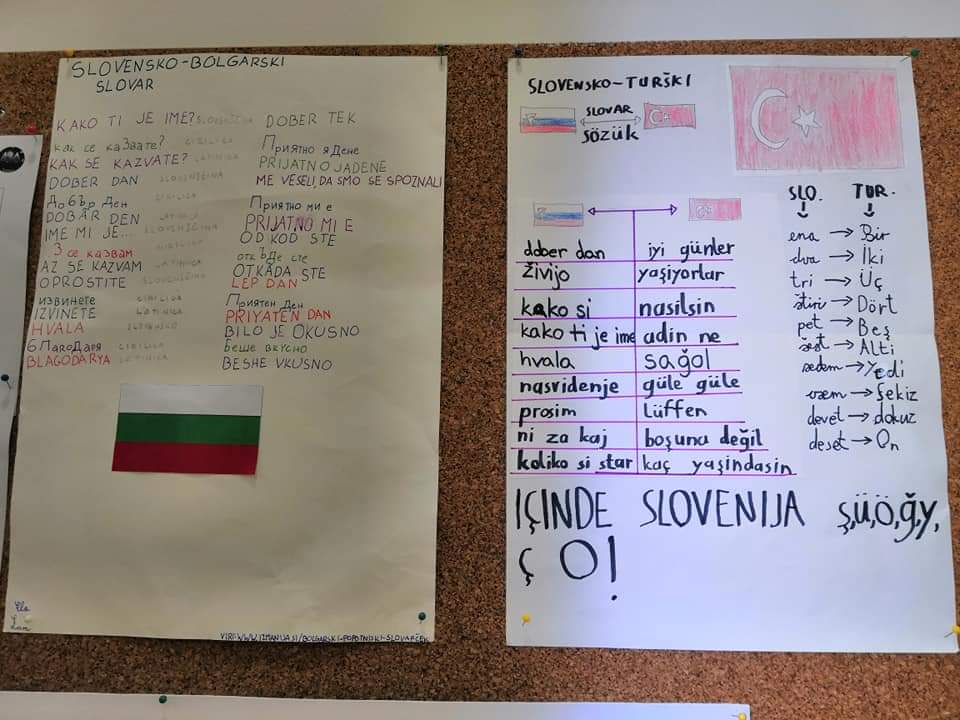 